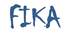 Försvarets Idrotts Klubb ArbogaInbjuder till prova-på-orientering i en lokal tävling  Arboga – tisdag 6/9Med hjälp av ekonomiskt stöd från Försvarets Civila Idrottsförbund (FCIF) och i samarbetemed Arboga OK bjuder FIKA alla anställda samt övriga inbjudnaförsvarsanknutna idrottsklubbar på fritt deltagande. Vi vänder oss till dig som vill prova på, men även till dig som vill tävla på en lite svårare bana.Samling: Det blir i stadsnära område och vi återkommer med ett PM om den exakta platsen. Start: Första start kl. 12.00, sista starttid är 13.00Klasser: Bana 1 Nybörjare (vit) 1,0–1,5 kmBana 2 Öppen, gul 2,2–2,5 kmBana 3 Öppen, orange 3,0–3,5 kmMaxtid: 2 timmarAnmälan: Senast 2/9/ kl. 12.00 till fika@mil.seAnge klass och SI nummer om du använder egen pinneAnmälningsavgift: Ingen avgiftStämplingssystem: Sportident (SI), SI-pinne finns att lånaKontroller: Kontrollerna är utmärkta med orange-vit (stor) skärm och SI enhetKontrollbeskrivning: Endast tryckt på kartanUtrustning: För orientering, heltäckande klädsel (täckta ben och tröja som täcker axlar)Ombyte: Dusch kan inte erbjudas för tillresta.Frågor: Skicka till fika@mil.se så hanterar vi dem i samarbete med Arboga orienteringsklubb.Lokal tävling: Tävlingen är av FCIF klassad som lokal tävling och öppen för allainom FCIF. FCIF tar inte kostnader för resor och boende.